LithiumkwartsLithium kwarts heeft alle eigenschappen van kwarts uit Brazilië, maar door het Lithium is het ook een uitstekend balancerend kristal dat je in evenwicht brengt en een natuurlijk antidepressivum is. De steen verlicht stress en kalmeert uitgeputte zenuwen. Lithiumkwarts brengt je terug naar vorige levens om de wortels van emotionele aandoeningen die door het huidige leven dringen los te maken. Zijn krachtige helende energieën brengen de reden van een depressie naar de oppervlakte. Als je een steen vasthoudt voel je de liefdevolle, krachtige energie door je lichaam gaan, waardoor je de wereld met een evenwichtiger hart benaderd. De steen helpt alle chakra’s te activeren, maar is het krachtigst verbonden met het hart- en derde oog chakra en die van de handen. Als deze je hartchakra opent ervaar je een blij gevoel. De steen helpt ook je derde oog te openen waarna je meer innerlijke beelden kunt krijgen en hogere bewustzijnstoestanden kunt bereiken. De vibratie van deze steen is er eentje van emotionele vrede, ontspanning, diepe heling en ontwaken van je hogere zelf. Door het Lithium in de steen helpt deze je emotioneel te openen, hierdoor zijn de stenen ook helend in relaties met anderen. Kristallen in je bad zorgen voor een vredig en ontspannen gevoel. De steen is ook heel goed voor kinderen, omdat ze er rustiger van worden. Leg een steen onder het kussen om beter en rustig te slapen. Het geeft rust in je hoofd, waardoor je minder piekert. Deva’s en natuurwezens worden tot deze steen aangetrokken, ook planten en dieren houden van deze steen, dus heel fijn om er in je tuin te leggen of bij een dier zijn slaapplaats. Een andere mooie eigenschap is dat Lithiumkwarts je overgave leert, je helpt te vertrouwen dat het ons hoogste goed zich manifesteert wanneer we er klaar voor zijn. Dit proces van overgave schenkt je emotionele vrede en geeft je heel veel rust. Deze eigenschappen maakt de steen ook heel geschikt voor terminale mensen of dieren. Lithiumkwarts ondersteunt een soepele overgang en geeft troost aan de stervende en de nabestaanden en geeft bewustzijn over het stervensproces. Deze steen zou met elke noot op de toonladder resoneren en een spiraal van gouden energie afgeven. 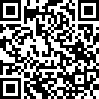 www.lichtpuntjekristallen.nlLithiumkwartsLithium kwarts heeft alle eigenschappen van kwarts uit Brazilië, maar door het Lithium is het ook een uitstekend balancerend kristal dat je in evenwicht brengt en een natuurlijk antidepressivum is. De steen verlicht stress en kalmeert uitgeputte zenuwen. Lithiumkwarts brengt je terug naar vorige levens om de wortels van emotionele aandoeningen die door het huidige leven dringen los te maken. Zijn krachtige helende energieën brengen de reden van een depressie naar de oppervlakte. Als je een steen vasthoudt voel je de liefdevolle, krachtige energie door je lichaam gaan, waardoor je de wereld met een evenwichtiger hart benaderd. De steen helpt alle chakra’s te activeren, maar is het krachtigst verbonden met het hart- en derde oog chakra en die van de handen. Als deze je hartchakra opent ervaar je een blij gevoel. De steen helpt ook je derde oog te openen waarna je meer innerlijke beelden kunt krijgen en hogere bewustzijnstoestanden kunt bereiken. De vibratie van deze steen is er eentje van emotionele vrede, ontspanning, diepe heling en ontwaken van je hogere zelf. Door het Lithium in de steen helpt deze je emotioneel te openen, hierdoor zijn de stenen ook helend in relaties met anderen. Kristallen in je bad zorgen voor een vredig en ontspannen gevoel. De steen is ook heel goed voor kinderen, omdat ze er rustiger van worden. Leg een steen onder het kussen om beter en rustig te slapen. Het geeft rust in je hoofd, waardoor je minder piekert. Deva’s en natuurwezens worden tot deze steen aangetrokken, ook planten en dieren houden van deze steen, dus heel fijn om er in je tuin te leggen of bij een dier zijn slaapplaats. Een andere mooie eigenschap is dat Lithiumkwarts je overgave leert, je helpt te vertrouwen dat het ons hoogste goed zich manifesteert wanneer we er klaar voor zijn. Dit proces van overgave schenkt je emotionele vrede en geeft je heel veel rust. Deze eigenschappen maakt de steen ook heel geschikt voor terminale mensen of dieren. Lithiumkwarts ondersteunt een soepele overgang en geeft troost aan de stervende en de nabestaanden en geeft bewustzijn over het stervensproces. Deze steen zou met elke noot op de toonladder resoneren en een spiraal van gouden energie afgeven. www.lichtpuntjekristallen.nlLithiumkwartsLithium kwarts heeft alle eigenschappen van kwarts uit Brazilië, maar door het Lithium is het ook een uitstekend balancerend kristal dat je in evenwicht brengt en een natuurlijk antidepressivum is. De steen verlicht stress en kalmeert uitgeputte zenuwen. Lithiumkwarts brengt je terug naar vorige levens om de wortels van emotionele aandoeningen die door het huidige leven dringen los te maken. Zijn krachtige helende energieën brengen de reden van een depressie naar de oppervlakte. Als je een steen vasthoudt voel je de liefdevolle, krachtige energie door je lichaam gaan, waardoor je de wereld met een evenwichtiger hart benaderd. De steen helpt alle chakra’s te activeren, maar is het krachtigst verbonden met het hart- en derde oog chakra en die van de handen. Als deze je hartchakra opent ervaar je een blij gevoel. De steen helpt ook je derde oog te openen waarna je meer innerlijke beelden kunt krijgen en hogere bewustzijnstoestanden kunt bereiken. De vibratie van deze steen is er eentje van emotionele vrede, ontspanning, diepe heling en ontwaken van je hogere zelf. Door het Lithium in de steen helpt deze je emotioneel te openen, hierdoor zijn de stenen ook helend in relaties met anderen. Kristallen in je bad zorgen voor een vredig en ontspannen gevoel. De steen is ook heel goed voor kinderen, omdat ze er rustiger van worden. Leg een steen onder het kussen om beter en rustig te slapen. Het geeft rust in je hoofd, waardoor je minder piekert. Deva’s en natuurwezens worden tot deze steen aangetrokken, ook planten en dieren houden van deze steen, dus heel fijn om er in je tuin te leggen of bij een dier zijn slaapplaats. Een andere mooie eigenschap is dat Lithiumkwarts je overgave leert, je helpt te vertrouwen dat het ons hoogste goed zich manifesteert wanneer we er klaar voor zijn. Dit proces van overgave schenkt je emotionele vrede en geeft je heel veel rust. Deze eigenschappen maakt de steen ook heel geschikt voor terminale mensen of dieren. Lithiumkwarts ondersteunt een soepele overgang en geeft troost aan de stervende en de nabestaanden en geeft bewustzijn over het stervensproces. Deze steen zou met elke noot op de toonladder resoneren en een spiraal van gouden energie afgeven. www.lichtpuntjekristallen.nl